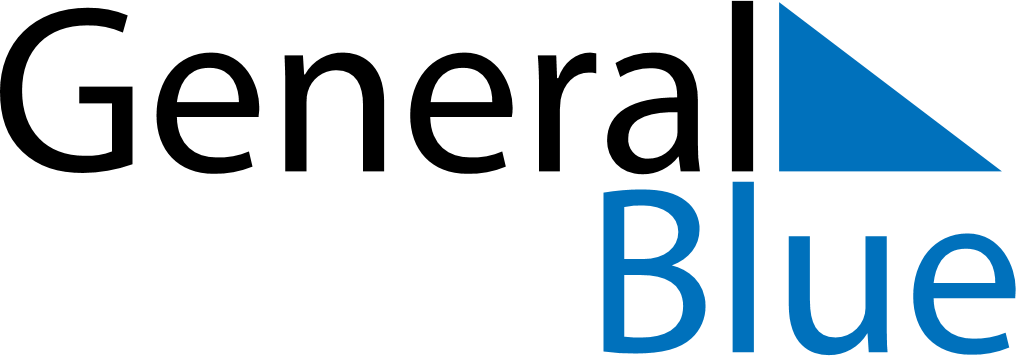 December 2024December 2024December 2024December 2024December 2024December 2024Ulaangom, Uvs Province, MongoliaUlaangom, Uvs Province, MongoliaUlaangom, Uvs Province, MongoliaUlaangom, Uvs Province, MongoliaUlaangom, Uvs Province, MongoliaUlaangom, Uvs Province, MongoliaSunday Monday Tuesday Wednesday Thursday Friday Saturday 1 2 3 4 5 6 7 Sunrise: 8:28 AM Sunset: 4:53 PM Daylight: 8 hours and 24 minutes. Sunrise: 8:29 AM Sunset: 4:52 PM Daylight: 8 hours and 22 minutes. Sunrise: 8:31 AM Sunset: 4:51 PM Daylight: 8 hours and 20 minutes. Sunrise: 8:32 AM Sunset: 4:51 PM Daylight: 8 hours and 19 minutes. Sunrise: 8:33 AM Sunset: 4:51 PM Daylight: 8 hours and 17 minutes. Sunrise: 8:34 AM Sunset: 4:50 PM Daylight: 8 hours and 16 minutes. Sunrise: 8:35 AM Sunset: 4:50 PM Daylight: 8 hours and 14 minutes. 8 9 10 11 12 13 14 Sunrise: 8:36 AM Sunset: 4:50 PM Daylight: 8 hours and 13 minutes. Sunrise: 8:38 AM Sunset: 4:50 PM Daylight: 8 hours and 12 minutes. Sunrise: 8:39 AM Sunset: 4:49 PM Daylight: 8 hours and 10 minutes. Sunrise: 8:40 AM Sunset: 4:49 PM Daylight: 8 hours and 9 minutes. Sunrise: 8:41 AM Sunset: 4:49 PM Daylight: 8 hours and 8 minutes. Sunrise: 8:41 AM Sunset: 4:49 PM Daylight: 8 hours and 7 minutes. Sunrise: 8:42 AM Sunset: 4:49 PM Daylight: 8 hours and 7 minutes. 15 16 17 18 19 20 21 Sunrise: 8:43 AM Sunset: 4:50 PM Daylight: 8 hours and 6 minutes. Sunrise: 8:44 AM Sunset: 4:50 PM Daylight: 8 hours and 5 minutes. Sunrise: 8:45 AM Sunset: 4:50 PM Daylight: 8 hours and 5 minutes. Sunrise: 8:45 AM Sunset: 4:50 PM Daylight: 8 hours and 4 minutes. Sunrise: 8:46 AM Sunset: 4:51 PM Daylight: 8 hours and 4 minutes. Sunrise: 8:47 AM Sunset: 4:51 PM Daylight: 8 hours and 4 minutes. Sunrise: 8:47 AM Sunset: 4:52 PM Daylight: 8 hours and 4 minutes. 22 23 24 25 26 27 28 Sunrise: 8:48 AM Sunset: 4:52 PM Daylight: 8 hours and 4 minutes. Sunrise: 8:48 AM Sunset: 4:53 PM Daylight: 8 hours and 4 minutes. Sunrise: 8:48 AM Sunset: 4:53 PM Daylight: 8 hours and 4 minutes. Sunrise: 8:49 AM Sunset: 4:54 PM Daylight: 8 hours and 5 minutes. Sunrise: 8:49 AM Sunset: 4:55 PM Daylight: 8 hours and 5 minutes. Sunrise: 8:49 AM Sunset: 4:55 PM Daylight: 8 hours and 5 minutes. Sunrise: 8:49 AM Sunset: 4:56 PM Daylight: 8 hours and 6 minutes. 29 30 31 Sunrise: 8:50 AM Sunset: 4:57 PM Daylight: 8 hours and 7 minutes. Sunrise: 8:50 AM Sunset: 4:58 PM Daylight: 8 hours and 8 minutes. Sunrise: 8:50 AM Sunset: 4:59 PM Daylight: 8 hours and 9 minutes. 